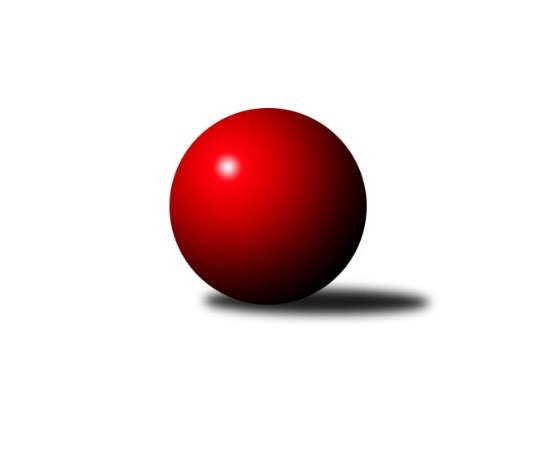 Č.10Ročník 2023/2024	3.12.2023Nejlepšího výkonu v tomto kole: 2647 dosáhlo družstvo: Opava ˝B˝Krajský přebor MS 2023/2024Výsledky 10. kolaSouhrnný přehled výsledků:TJ VOKD Poruba ˝A˝	- Odry C	6:2	2336:2292	9.0:3.0	2.12.Opava ˝B˝	- Sokol Bohumín ˝C˝	8:0	2647:2313	9.5:2.5	2.12.Opava ˝C˝	- Unie Hlubina ˝B˝	2:6	2453:2520	4.0:8.0	2.12.Kuželky Horní Benešov	- TJ Nový Jičín ˝A˝	5:3	2633:2565	7.0:5.0	3.12.Tabulka družstev:	1.	Unie Hlubina ˝B˝	10	7	2	1	55.0 : 25.0 	75.5 : 44.5 	 2554	16	2.	Opava ˝B˝	10	7	1	2	53.0 : 27.0 	73.5 : 46.5 	 2645	15	3.	TJ VOKD Poruba ˝A˝	10	7	0	3	55.0 : 25.0 	76.5 : 43.5 	 2569	14	4.	Odry C	10	6	0	4	46.5 : 33.5 	67.5 : 52.5 	 2508	12	5.	Kuželky Horní Benešov	10	4	1	5	33.5 : 46.5 	54.0 : 66.0 	 2484	9	6.	Sokol Bohumín ˝C˝	10	3	0	7	29.5 : 50.5 	47.5 : 72.5 	 2384	6	7.	Opava ˝C˝	10	2	0	8	24.0 : 56.0 	40.5 : 79.5 	 2361	4	8.	TJ Nový Jičín ˝A˝	10	2	0	8	23.5 : 56.5 	45.0 : 75.0 	 2402	4Podrobné výsledky kola:	 TJ VOKD Poruba ˝A˝	2336	6:2	2292	Odry C	Jiří Kratoš	 	 194 	 211 		405 	 2:0 	 354 	 	193 	 161		Matěj Dvorský	Josef Janalík *1	 	 176 	 178 		354 	 0:2 	 402 	 	211 	 191		Daniel Ševčík	David Stareček	 	 201 	 198 		399 	 2:0 	 375 	 	181 	 194		Vojtěch Rozkopal	Radim Bezruč *2	 	 186 	 185 		371 	 2:0 	 363 	 	183 	 180		Radek Kucharz	Jaromír Nedavaška	 	 199 	 202 		401 	 1:1 	 406 	 	197 	 209		Lucie Dvorská	Richard Šimek	 	 204 	 202 		406 	 2:0 	 392 	 	193 	 199		Vendula Chovancovározhodčí:  Vedoucí družstevstřídání: *1 od 51. hodu Rostislav Sabela, *2 od 21. hodu Jáchym KratošNejlepšího výkonu v tomto utkání: 406 kuželek dosáhli: Lucie Dvorská, Richard Šimek	 Opava ˝B˝	2647	8:0	2313	Sokol Bohumín ˝C˝	Břetislav Mrkvica	 	 228 	 210 		438 	 2:0 	 356 	 	179 	 177		Michal Péli	Rudolf Haim	 	 247 	 204 		451 	 1:1 	 436 	 	230 	 206		Jaroslav Klus	Svatopluk Kříž	 	 213 	 212 		425 	 1.5:0.5 	 383 	 	171 	 212		Alfred Hermann	Aleš Fischer	 	 217 	 201 		418 	 1:1 	 405 	 	225 	 180		Ladislav Štafa	Miroslav Stuchlík	 	 224 	 231 		455 	 2:0 	 370 	 	193 	 177		Petr Lembard	Robert Kučerka	 	 236 	 224 		460 	 2:0 	 363 	 	190 	 173		Jan Stuśrozhodčí:  Vedoucí družstevNejlepší výkon utkání: 460 - Robert Kučerka	 Opava ˝C˝	2453	2:6	2520	Unie Hlubina ˝B˝	Jolana Rybová	 	 204 	 210 		414 	 0:2 	 439 	 	205 	 234		Pavel Hrnčíř	Zdeněk Chlopčík	 	 207 	 202 		409 	 1:1 	 413 	 	197 	 216		Tomáš Rechtoris	Josef Plšek	 	 200 	 213 		413 	 2:0 	 393 	 	198 	 195		František Oliva	Karel Vágner	 	 195 	 196 		391 	 0:2 	 458 	 	228 	 230		Rudolf Riezner	Renáta Smijová	 	 199 	 229 		428 	 1:1 	 396 	 	204 	 192		Pavel Krompolc	Zdeněk Štohanzl	 	 184 	 214 		398 	 0:2 	 421 	 	199 	 222		Michal Babinecrozhodčí:  Vedoucí družstevNejlepší výkon utkání: 458 - Rudolf Riezner	 Kuželky Horní Benešov	2633	5:3	2565	TJ Nový Jičín ˝A˝	Martin Koraba *1	 	 185 	 218 		403 	 1:1 	 419 	 	227 	 192		Nikolas Chovanec	Miroslav Procházka	 	 219 	 249 		468 	 2:0 	 423 	 	199 	 224		Radek Chovanec	Vlastimil Kotrla	 	 227 	 241 		468 	 2:0 	 428 	 	219 	 209		Miroslav Bár	David Schiedek	 	 185 	 194 		379 	 0:2 	 397 	 	189 	 208		Petr Hrňa	Martin Weiss	 	 244 	 227 		471 	 1:1 	 484 	 	260 	 224		Radek Škarka	Petr Vaněk	 	 238 	 206 		444 	 1:1 	 414 	 	207 	 207		Libor Jurečkarozhodčí: Jaromír Martiníkstřídání: *1 od 51. hodu Jaromír MartiníkNejlepší výkon utkání: 484 - Radek ŠkarkaPořadí jednotlivců:	jméno hráče	družstvo	celkem	plné	dorážka	chyby	poměr kuž.	Maximum	1.	Jiří Kratoš 	TJ VOKD Poruba ˝A˝	464.00	303.8	160.2	1.9	6/6	(501)	2.	Břetislav Mrkvica 	Opava ˝B˝	460.63	309.6	151.1	3.4	5/5	(480)	3.	Miroslav Stuchlík 	Opava ˝B˝	455.83	310.1	145.7	5.0	5/5	(497)	4.	Jaroslav Klus 	Sokol Bohumín ˝C˝	453.34	301.7	151.6	4.4	5/5	(479)	5.	Vendula Chovancová 	Odry C	450.32	313.2	137.2	5.3	5/6	(498)	6.	Svatopluk Kříž 	Opava ˝B˝	445.17	311.3	133.9	6.2	5/5	(480)	7.	Robert Kučerka 	Opava ˝B˝	444.08	300.7	143.4	6.6	5/5	(477)	8.	Jaromír Nedavaška 	TJ VOKD Poruba ˝A˝	443.56	306.0	137.6	6.8	5/6	(478)	9.	Veronika Ovšáková 	Odry C	442.81	309.8	133.0	8.8	4/6	(484)	10.	Michal Babinec 	Unie Hlubina ˝B˝	440.48	296.8	143.7	5.1	5/6	(495)	11.	Rudolf Riezner 	Unie Hlubina ˝B˝	440.00	299.8	140.3	7.6	6/6	(470)	12.	Tomáš Rechtoris 	Unie Hlubina ˝B˝	432.15	291.6	140.6	5.0	5/6	(484)	13.	Vlastimil Kotrla 	Kuželky Horní Benešov	431.23	302.8	128.4	8.3	6/6	(470)	14.	Radek Škarka 	TJ Nový Jičín ˝A˝	430.24	305.0	125.2	9.2	5/5	(484)	15.	Jaromír Martiník 	Kuželky Horní Benešov	427.79	294.5	133.3	7.7	6/6	(490)	16.	Pavel Hrnčíř 	Unie Hlubina ˝B˝	427.50	296.9	130.6	8.6	6/6	(474)	17.	Daniel Ševčík  st.	Odry C	427.25	305.1	122.2	9.9	4/6	(443)	18.	Pavel Krompolc 	Unie Hlubina ˝B˝	426.00	295.6	130.4	8.0	5/6	(491)	19.	Jolana Rybová 	Opava ˝C˝	425.00	293.3	131.7	5.2	5/5	(462)	20.	David Stareček 	TJ VOKD Poruba ˝A˝	424.60	296.4	128.2	8.4	5/6	(454)	21.	Jiří Adamus 	TJ VOKD Poruba ˝A˝	424.58	302.5	122.1	9.5	6/6	(454)	22.	František Oliva 	Unie Hlubina ˝B˝	421.50	299.0	122.5	8.1	6/6	(448)	23.	Petr Vaněk 	Kuželky Horní Benešov	420.75	291.5	129.3	10.1	4/6	(444)	24.	Radek Kucharz 	Odry C	420.60	298.1	122.5	7.4	5/6	(460)	25.	Jan Strnadel 	Opava ˝B˝	419.20	296.2	123.0	7.2	5/5	(492)	26.	Kristýna Bartková 	Odry C	418.67	292.6	126.1	9.0	4/6	(458)	27.	Martin Koraba 	Kuželky Horní Benešov	416.54	291.0	125.6	11.8	6/6	(453)	28.	Petr Hrňa 	TJ Nový Jičín ˝A˝	415.95	294.5	121.5	8.6	5/5	(441)	29.	Daniel Ševčík 	Odry C	408.94	284.7	124.3	9.1	4/6	(472)	30.	Jáchym Kratoš 	TJ VOKD Poruba ˝A˝	407.00	291.7	115.3	9.9	5/6	(447)	31.	Miroslav Bár 	TJ Nový Jičín ˝A˝	406.00	289.2	116.8	13.0	5/5	(430)	32.	David Schiedek 	Kuželky Horní Benešov	405.92	288.7	117.3	11.2	4/6	(460)	33.	Rudolf Chuděj 	Odry C	402.75	280.5	122.3	10.3	4/6	(429)	34.	Miroslav Procházka 	Kuželky Horní Benešov	400.54	292.1	108.4	10.0	6/6	(479)	35.	Martin Weiss 	Kuželky Horní Benešov	399.75	286.2	113.6	11.2	5/6	(471)	36.	Zdeněk Chlopčík 	Opava ˝C˝	394.84	287.3	107.6	12.9	5/5	(448)	37.	Radek Chovanec 	TJ Nový Jičín ˝A˝	393.08	275.6	117.5	11.3	4/5	(426)	38.	Matěj Dvorský 	Odry C	389.25	281.6	107.7	12.3	4/6	(453)	39.	Ladislav Štafa 	Sokol Bohumín ˝C˝	382.96	277.1	105.8	13.8	5/5	(439)	40.	Petr Lembard 	Sokol Bohumín ˝C˝	380.73	277.9	102.9	13.3	5/5	(405)	41.	Jan Pospěch 	TJ Nový Jičín ˝A˝	380.50	264.7	115.8	11.1	4/5	(464)	42.	Josef Plšek 	Opava ˝C˝	375.37	273.9	101.5	13.9	5/5	(421)	43.	Karel Vágner 	Opava ˝C˝	373.00	265.2	107.8	12.0	4/5	(458)	44.	Michal Péli 	Sokol Bohumín ˝C˝	372.88	274.9	98.0	10.8	4/5	(405)	45.	Ján Pelikán 	TJ Nový Jičín ˝A˝	360.53	268.3	92.2	14.1	4/5	(398)		Tomáš Polok 	Opava ˝C˝	444.00	294.0	150.0	6.0	1/5	(444)		Jakub Jirčík 	Unie Hlubina ˝B˝	435.50	295.5	140.0	4.8	2/6	(478)		Richard Šimek 	TJ VOKD Poruba ˝A˝	430.44	300.7	129.8	6.3	3/6	(444)		Lucie Stočesová 	Sokol Bohumín ˝C˝	429.67	298.2	131.5	7.0	3/5	(440)		Rudolf Haim 	Opava ˝B˝	423.00	295.3	127.7	9.2	3/5	(451)		Jan Kořený 	Opava ˝C˝	422.75	295.3	127.5	8.1	3/5	(463)		Aleš Fischer 	Opava ˝B˝	420.78	304.6	116.2	9.3	3/5	(443)		Josef Janalík 	TJ VOKD Poruba ˝A˝	419.17	295.9	123.3	9.7	3/6	(432)		Lucie Dvorská 	Odry C	417.42	282.0	135.4	7.4	3/6	(488)		Nikolas Chovanec 	TJ Nový Jičín ˝A˝	414.50	299.3	115.3	9.6	2/5	(434)		Vojtěch Vaculík 	TJ Nový Jičín ˝A˝	410.00	283.5	126.5	9.5	2/5	(411)		Jaroslav Kecskés 	Unie Hlubina ˝B˝	409.00	276.5	132.5	6.5	2/6	(418)		Pavel Plaček 	Sokol Bohumín ˝C˝	407.78	293.0	114.8	9.2	3/5	(429)		Rostislav Sabela 	TJ VOKD Poruba ˝A˝	407.50	280.0	127.5	7.5	2/6	(426)		Vojtěch Rozkopal 	Odry C	405.33	291.0	114.3	11.0	3/6	(429)		Renáta Smijová 	Opava ˝C˝	403.33	282.9	120.4	12.8	3/5	(474)		Zdeněk Štohanzl 	Opava ˝C˝	403.17	285.8	117.3	13.3	3/5	(416)		Eva Telčerová 	TJ Nový Jičín ˝A˝	401.00	278.0	123.0	11.0	1/5	(401)		Hana Zaškolná 	Sokol Bohumín ˝C˝	398.50	283.5	115.0	13.0	1/5	(407)		Libor Jurečka 	TJ Nový Jičín ˝A˝	397.50	297.3	100.3	12.3	2/5	(414)		Radim Bezruč 	TJ VOKD Poruba ˝A˝	396.33	279.6	116.8	10.1	3/6	(420)		Miroslav Paloc 	Sokol Bohumín ˝C˝	393.00	296.0	97.0	17.0	1/5	(393)		Alfred Hermann 	Sokol Bohumín ˝C˝	392.56	278.0	114.6	10.6	3/5	(434)		Josef Klech 	Kuželky Horní Benešov	389.00	285.5	103.5	13.5	1/6	(414)		Jan Stuś 	Sokol Bohumín ˝C˝	385.42	285.7	99.8	13.2	3/5	(427)		Josef Tatay 	TJ Nový Jičín ˝A˝	378.50	272.5	106.0	10.5	2/5	(385)		Martin D´Agnolo 	TJ Nový Jičín ˝A˝	377.50	261.0	116.5	11.5	1/5	(380)		Václav Kladiva 	Sokol Bohumín ˝C˝	369.00	247.0	122.0	13.0	1/5	(369)		Vojtěch Gabriel 	TJ Nový Jičín ˝A˝	368.00	255.0	113.0	10.0	1/5	(368)		Alena Bokišová 	Opava ˝C˝	368.00	275.0	93.0	13.0	1/5	(368)		Martin Ševčík 	Sokol Bohumín ˝C˝	360.00	258.0	102.0	13.0	1/5	(360)		Václav Bohačik 	Opava ˝C˝	359.00	267.0	92.0	16.5	2/5	(390)		Zuzana Šafránková 	Opava ˝C˝	355.00	257.0	98.0	16.0	1/5	(355)		Petr Chodura 	Unie Hlubina ˝B˝	334.00	246.5	87.5	18.0	2/6	(353)Sportovně technické informace:Starty náhradníků:registrační číslo	jméno a příjmení 	datum startu 	družstvo	číslo startu7259	Libor Jurečka	03.12.2023	TJ Nový Jičín ˝A˝	3x24729	Miroslav Bár	03.12.2023	TJ Nový Jičín ˝A˝	5x
Hráči dopsaní na soupisku:registrační číslo	jméno a příjmení 	datum startu 	družstvo	Program dalšího kola:13.1.2024	so	9:00	Opava ˝B˝ - Unie Hlubina ˝B˝	13.1.2024	so	9:00	TJ Nový Jičín ˝A˝ - Sokol Bohumín ˝C˝	13.1.2024	so	13:00	Opava ˝C˝ - TJ VOKD Poruba ˝A˝	14.1.2024	ne	9:00	Kuželky Horní Benešov - Odry C	Nejlepší šestka kola - absolutněNejlepší šestka kola - absolutněNejlepší šestka kola - absolutněNejlepší šestka kola - absolutněNejlepší šestka kola - dle průměru kuželenNejlepší šestka kola - dle průměru kuželenNejlepší šestka kola - dle průměru kuželenNejlepší šestka kola - dle průměru kuželenNejlepší šestka kola - dle průměru kuželenPočetJménoNázev týmuVýkonPočetJménoNázev týmuPrůměr (%)Výkon1xRadek ŠkarkaNový Jičín A4843xRadek ŠkarkaNový Jičín A112.844841xMartin WeissKuželky HB4711xMartin WeissKuželky HB109.814712xVlastimil KotrlaKuželky HB4682xRobert KučerkaTJ Opava B109.644602xMiroslav ProcházkaKuželky HB4682xRudolf RieznerHlubina B109.164583xRobert KučerkaTJ Opava B4603xVlastimil KotrlaKuželky HB109.114683xRudolf RieznerHlubina B4582xMiroslav ProcházkaKuželky HB109.11468